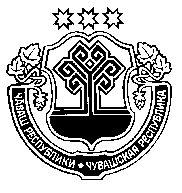             22.06.2023=. № 525	                           22.06.2023г. № 525+.м.рле хули	        г. ШумерляВ соответствии с Федеральным законом от 6 октября 2003 г. № 131-ФЗ «Об общих принципах организации местного самоуправления в Российской Федерации», Законом Чувашской Республики от 18 октября 2004 г. № 19 «Об организации местного самоуправления в Чувашской Республике», Уставом города Шумерля Чувашской Республики администрация города Шумерля п о с т а н о в л я е т:1. Внести в административный регламент по предоставлению муниципальной услуги «Выдача разрешения на перевод жилого помещения в нежилое помещение и нежилого помещения в жилое помещение», утвержденный постановлением администрации города Шумерля от 5 марта 2015 г. № 195, следующие изменения:1.1. Абзац второй пункта 2.6. изложить в следующей редакции:«К Заявлению прилагаются следующие документы в соответствии со ст.23 Жилищно-го кодекса Российской Федерации:1) заявление о переводе помещения;2) правоустанавливающие документы на переводимое помещение (подлинники или засвидетельствованные в нотариальном порядке копии);3) план переводимого помещения с его техническим описанием (в случае, если переводимое помещение является жилым, технический паспорт такого помещения);4) поэтажный план дома, в котором находится переводимое помещение;5) подготовленный и оформленный в установленном порядке проект переустройства и (или) перепланировки переводимого помещения (в случае, если переустройство и (или) перепланировка требуются для обеспечения использования такого помещения в качестве жилого или нежилого помещения);6) протокол общего собрания собственников помещений в многоквартирном доме, содержащий решение об их согласии на перевод жилого помещения в нежилое помещение;7) согласие каждого собственника всех помещений, примыкающих к переводимому помещению, на перевод жилого помещения в нежилое помещение.»2. Контроль за исполнение настоящего постановления возложить на начальника отдела строительства и архитектуры Управления градостроительства и городского хозяйства администрации города Шумерля - главного архитектора.3. Настоящее постановление вступает в силу после его официального опубликования.Глава администрации                                                                                                 Э.М. ВасильевО внесении изменений в административный регламент по предоставлению муниципальной услуги «Выдача разрешения на перевод жилого помещения в нежилое помещение и нежилого помещения в жилое помещение», утвержденный постановлением администрации города Шумерля от 5 марта 2015 г. № 195